Kościerzyna, dnia ……………….…………………………………………………(imię i nazwisko, nazwa firmy)………………………………………………(adres zamieszkania lub adres siedziby przedsiębiorcy ………………………………………………Numer  NIP/REGONBURMISTRZ MIASTAKOŚCIERZYNAWniosek o wydanie zezwolenia na sprzedaż, na sprzedaż lub podawanie napojów alkoholowychOznaczenie rodzaju zezwolenia (właściwe zaznaczyć X ):	  „A” - do 4,5% zawartości alkoholu oraz piwa		  „B” -  od 4,5% do 18% alkoholu (z wyjątkiem piwa)		  „C” - powyżej 18% alkoholu				 	2.  Oznaczenie przedsiębiorcy: (imię i nazwisko osoby fizycznej lub nazwę osoby prawnej) 	.................................................................................................................................................3.  Miejsce zamieszkania przedsiębiorcy albo siedziba osoby prawnej- miejscowość, kod: ................................................................................................................- ulica, nr domu, nr lokalu: .....................................................................................................- nr telefonu: ...........................................................................................................................W przypadku ustanowienia pełnomocnika jego imię i nazwisko,  adres zamieszkania, nr tel........................................................................................................................................................4.  Numer w rejestrze przedsiębiorców KRS lub w ewidencji działalności gospodarczej	.................................................................................................................................................5. Przedmiot działalności gospodarczej:	  handel: sklep spożywczy, sklep spożywczo-przemysłowy, stoisko, sklep monopolowy,	    inne ......................................................................................................................................    gastronomia: restauracja, motel, zajazd, pizzeria, kawiarnia, bar, winiarnia, ogródek              gastronomiczny wolnostojący, inne .......................................................................................6. Adres punktu sprzedaży: ..........................................................................................................7. Adres punktu składowania napojów alkoholowych (magazyn dystrybucyjny):	.................................................................................................................................................... 					      ........................................................................................................Czytelny podpis(y) i pieczęć przedsiebiorcy(ów) lub pełnomocnika(ów)** W przypadku prowadzenia działalności na podstawie umowy spółki cywilnej – podpisy wszystkich wspólników.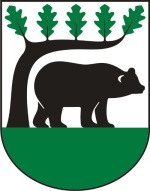 Wydział FinansowyWydział FinansowyWF - 8  ul. 3 Maja 9a  83-400 Kościerzyna  www.miastokoscierzyna.pltel. 058 680 23 04  fax. 058 680 23 20e-mail: urzad@koscierzyna.gda.pl WF - 8